Управление по строительству, архитектуре и градостроительствуадминистрации муниципального образования «Город Астрахань»РАСПОРЯЖЕНИЕ25 июня 2018 года № 04-01-1272«О разработке документации по планировке территории для строительства линейного объекта (тепловой сети) от ул. Наб. Прив. затона по ул. Сен-Симона до пер. Бульварного, 4 в Кировском районе города Астрахани»В связи с обращением ООО «Лукойл-Астраханьэнерго» от 20.04.2018 № 33-01-8830, протоколом рабочего совещания по рассмотрению вопросов, связанных с реализацией ПАО «Газпром» в рамках программы «Газпром - детям» проекта «Строительство многофункционального центра с катком» от 17.05.2018, в соответствии со статьями 45, 46 Градостроительного кодекса Российской Федерации, постановлением Правительства Российской Федерации от 27.07.2017 № 887 «Об утверждении Правил подготовки и утверждения проекта планировки территории в отношении территорий исторических поселений федерального значения», постановлением Правительства Российской Федерации от 12.05.2017 № 564 «Об утверждении Положения о составе и содержании проектов планировки территории, предусматривающих размещение одного или нескольких линейных объектов», пунктом 29 статьи 8 Устава муниципального образования «Город Астрахань», постановлением администрации муниципального образования «Город Астрахань» от 16.05.2018 № 288 «Об определении уполномоченного органа»:1. Разрешить ООО «Лукойл-Астраханьэнерго» разработку документации по планировке территории для строительства линейного объекта (тепловой сети) от ул. Наб. Прив. затона по ул. Сен-Симона до пер. Бульварного, 4 в Кировском районе города Астрахани в соответствии с заданием, указанным в п. 2 настоящего распоряжения управления по строительству, архитектуре и градостроительству администрации муниципального образования «Город Астрахань».2. Утвердить задание на разработку документации по планировке территории для строительства линейного объекта (тепловой сети) от ул. Наб. Прив. затона по ул. Сен-Симона до пер. Бульварного, 4 в Кировском районе города Астрахани.3. ООО «Лукойл-Астраханьэнерго»:3.1. Обеспечить за счет собственных средств разработку документации по планировке территории для строительства линейного объекта (тепловой сети) от ул. Наб. Прив. затона по ул. Сен-Симона до пер. Бульварного, 4 в Кировском районе города Астрахани.3.2. Представить документацию по планировке территории на согласование в управление по строительству, архитектуре и градостроительству администрации муниципального образования «Город Астрахань».4. Управлению по строительству, архитектуре и градостроительству администрации муниципального образования «Город Астрахань»:4.1. Обеспечить размещение настоящего распоряжения управления по строительству, архитектуре и градостроительству администрации муниципального образования «Город Астрахань» на официальном сайте администрации муниципального образования «Город Астрахань».4.2. Обеспечить опубликование настоящего распоряжения управления по строительству, архитектуре и градостроительству администрации муниципального образования «Город Астрахань» в средствах массовой информации.5. Срок решения о разработке документации по планировке территории для строительства линейного объекта (тепловой сети) от ул. Наб. Прив. затона по ул. Сен-Симона до пер. Бульварного, 4 в Кировском районе города Астрахани составляет 2 (два) года.6. Контроль за исполнением настоящего распоряжения администрации муниципального образования «Город Астрахань» оставляю за собой.Начальник управления Т.А. БРОВИНА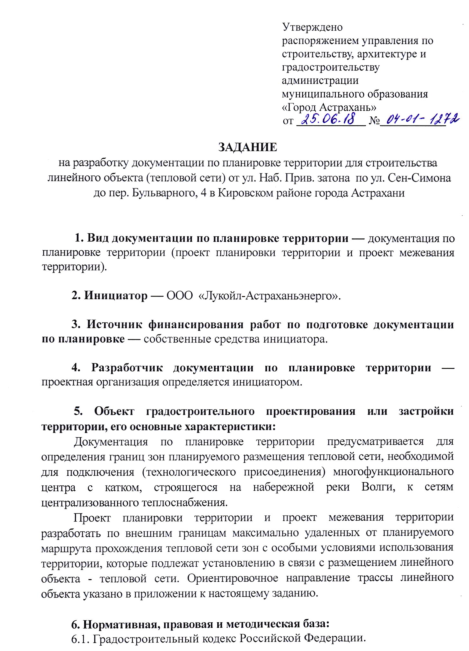 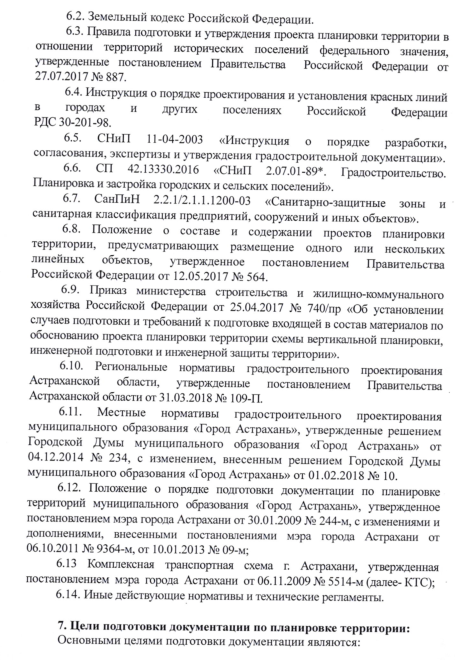 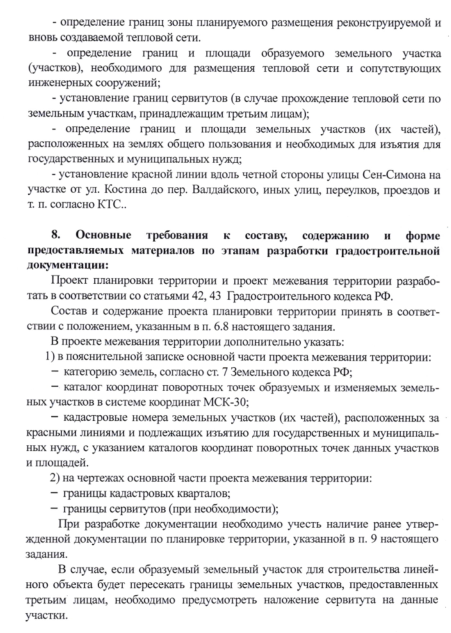 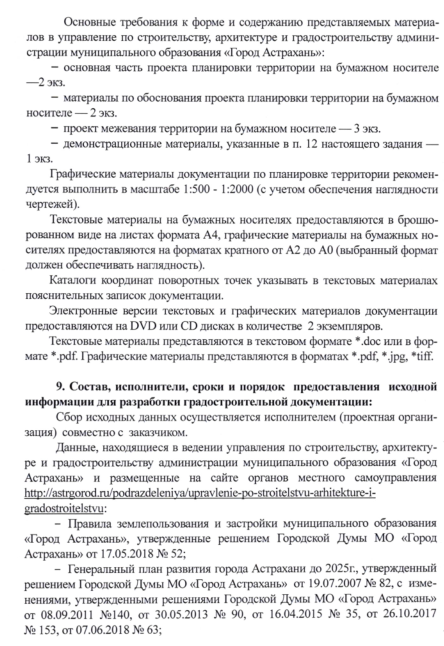 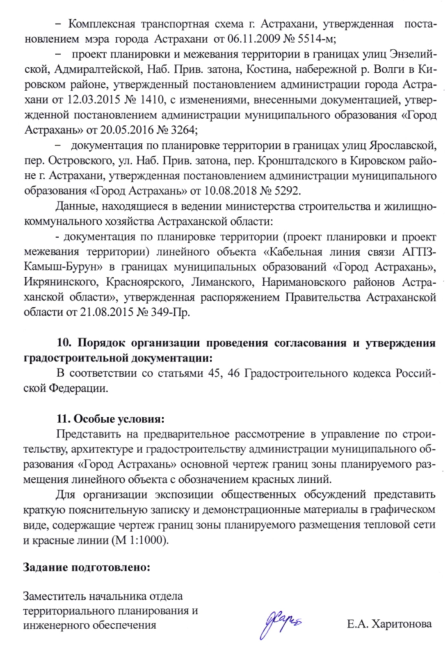 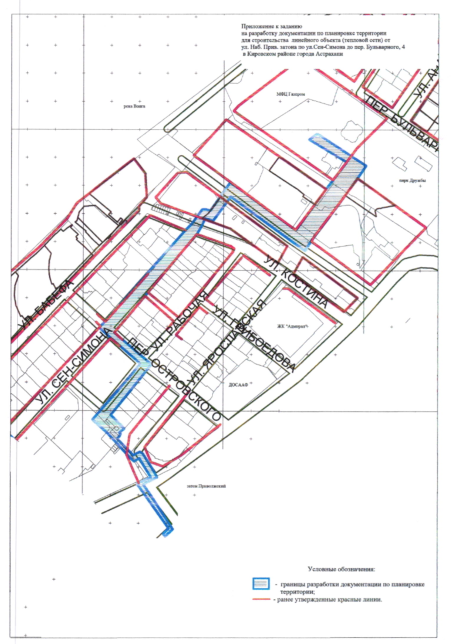 